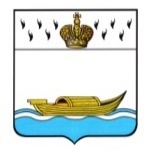 АДМИНИСТРАЦИЯВышневолоцкого городского округаПостановлениеот 09.04.2020                                                                                                   № 175г. Вышний ВолочекВ связи с кадровыми изменениями, Администрация Вышневолоцкого городского округа постановляет:1. Внести в персональный состав Административной комиссии Вышневолоцкого городского округа, утвержденный постановлением администрации Вышневолоцкого городского округа от 10.03.2020 № 134 «Об Административной комиссии Вышневолоцкого городского округа» следующие изменения:1.1. исключить из состава Административной комиссии Вышневолоцкого городского округа - Ефимову Ирину Евгеньевну – руководителя отдела архитектуры и градостроительной деятельности администрации Вышневолоцкого городского округа;1.2. включить в состав Административной комиссии Вышневолоцкого городского округа – Челянову Жанну Анатольевну – заместителя руководителя Управления архитектуры и градостроительства администрации Вышневолоцкого городского округа.  2. Настоящее постановление подлежит официальному опубликованию в газете «Вышневолоцкая правда» и размещению на официальном сайте муниципального образования Вышневолоцкий городской округ Тверской области в информационно-телекоммуникационной сети «Интернет».3. Контроль за исполнением постановления возложить на заместителя Главы Вышневолоцкого городского округа Морозова Д.Г.4. Настоящее постановление вступает в силу со дня его опубликования.О внесении изменений в персональный состав Административной комиссии Вышневолоцкого городского округаГлава Вышневолоцкого городского округаН.П. Рощина